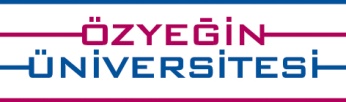 KENDİ İSTEĞİ İLE ÜNİVERSİTEDEN AYRILMA BAŞVURU  FORMUFORM_OH_320_03_01Aşağıda belirttiğim gerekçe ile Üniversiteden ayrılmak istiyorum.Gereğini saygılarımla arz ederim.              (İlgili Kutucuğu (X) ile işretleyiniz.)Sağlık                    Finansal Ailevi                Askerlik          Memnuniyetsizlik           BaşarısızlıkKişisel: ………………………………………………………………………………………………………………………………………………………………………………………Yatay Geçiş (Geçiş yaptığınız Üniversite ve Programı belirtiniz): ……………………………………………………………………………………            Ad – Soyadı :             İmza               :                                                                                                                     Tarih (gün/ay/yıl)   ……..… /…. ……../……….               ÖĞRENCİ BİLGİLERİÖğrencininÖğrenci NumarasıÖğrencininAdı SoyadıKayıtlı OlduğuAkd. Yıl - DönemKayıtlı OlduğuFak./Ens./Y.O.Kayıtlı OlduğuProgramKayıtlı OlduğuDüzeyiİngilizce Dil Hazırlık       Lisans         Yüksek Lisans        Doktoraİngilizce Dil Hazırlık       Lisans         Yüksek Lisans        DoktoraAdresEv AdresiAdresYazışma Adresi (ev adresinden farklı ise)TelefonCep TelefonuTelefonDiğer TelefonE-postaÖZÜ e-posta dışında          DANIŞMAN BİLGİLERİ          DANIŞMAN BİLGİLERİ          DANIŞMAN BİLGİLERİAdı Soyadı Görüşü İmza   Tarih (gün/ay/yıl)   ……..… /…. ……../……….İşleme Alan ÖH Personeliİşleme Alan ÖH PersoneliAdı Soyadı:Adı Soyadı:İmza:Tarih  ……..… /…. ……../……….